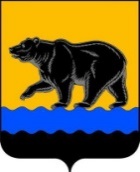 АДМИНИСТРАЦИЯ ГОРОДА НЕФТЕЮГАНСКАпостановлениег.Нефтеюганск О внесении изменения в постановление администрации города Нефтеюганска от 18.03.2019 № 67-нп «Об утверждении Порядка реализации мероприятия по расселению и ликвидации приспособленных для проживания строений, расположенных на территории города Нефтеюганска» В соответствии с Федеральным законом от 06.10.2003 № 131-ФЗ                             «Об общих принципах организации местного самоуправления в Российской Федерации», государственной программой Ханты-Мансийского автономного округа - Югры «Развитие жилищной сферы», утвержденной постановлением Правительства Ханты-Мансийского автономного округа - Югры от 05.10.2018                          № 346-п, Уставом города Нефтеюганска, в целях реализации мероприятий муниципальной программы города Нефтеюганска «Развитие жилищной сферы города Нефтеюганска», утвержденной постановлением администрации города Нефтеюганска от 15.11.2018 № 602-п, администрация города Нефтеюганска постановляет:1.Внести в постановление администрации города Нефтеюганска от 18.03.2019 № 67-нп «Об утверждении Порядка реализации мероприятия по расселению и ликвидации приспособленных для проживания строений, расположенных на территории города Нефтеюганска» (с изменениями, внесенными постановлениями администрации города от 31.05.2019 № 103-нп,                   от 16.07.2019 № 131-нп, от 18.09.2019 № 157-нп, от 17.10.2019 № 175-нп,                            от 05.12.2019 № 208-нп, от 16.09.2020 № 140-нп, от 14.12.2020 № 175-нп,                           от 29.12.2020 № 183-нп) следующее изменение, а именно:1.1.В пункте 12 Порядка реализации мероприятия по расселению и ликвидации приспособленных для проживания строений, расположенных на территории города Нефтеюганска, слова «01.10.2020» заменить словами «15.11.2021».2.Обнародовать (опубликовать) постановление в газете «Здравствуйте, нефтеюганцы!».3.Департаменту по делам администрации города (Прокопович П.А.) разместить постановление на официальном сайте органов местного самоуправления города Нефтеюганска в сети Интернет.4.Постановление вступает в силу после его официального опубликования.Глава города Нефтеюганска							 С.Ю.Дегтярев24.02.2021          № 18-нп